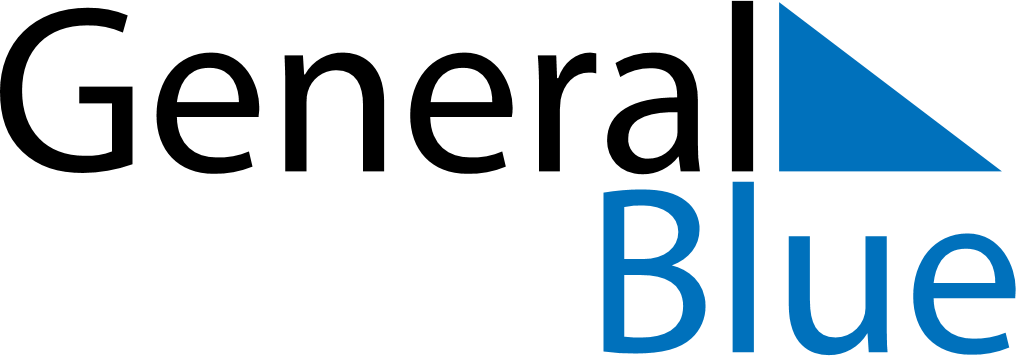 September 2023September 2023September 2023September 2023AndorraAndorraAndorraMondayTuesdayWednesdayThursdayFridaySaturdaySaturdaySunday1223456789910Our Lady of Meritxell1112131415161617181920212223232425262728293030